Food and Shopping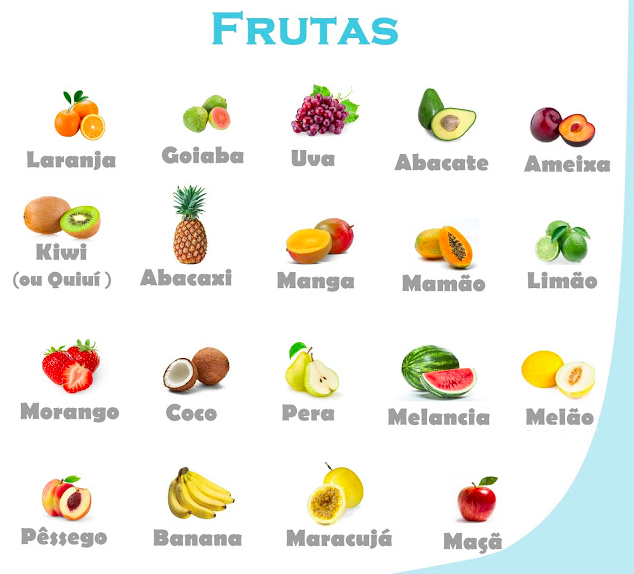 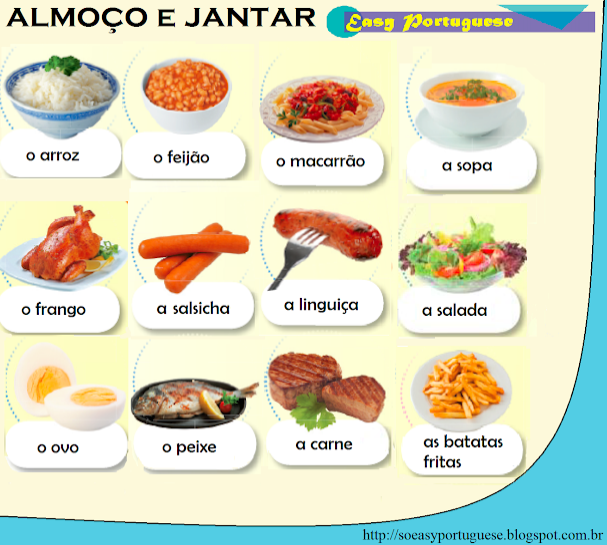 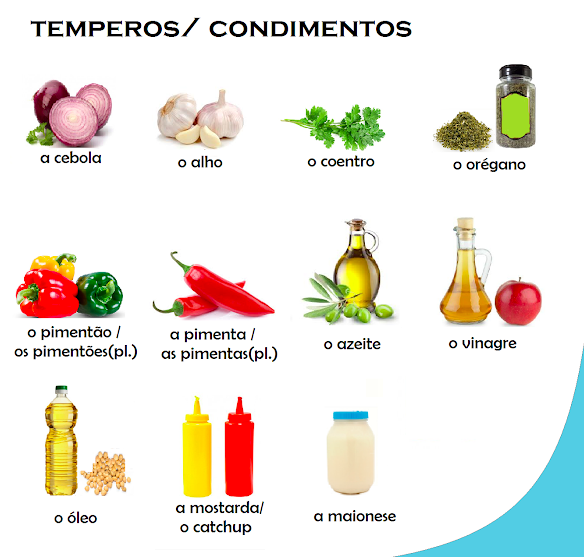 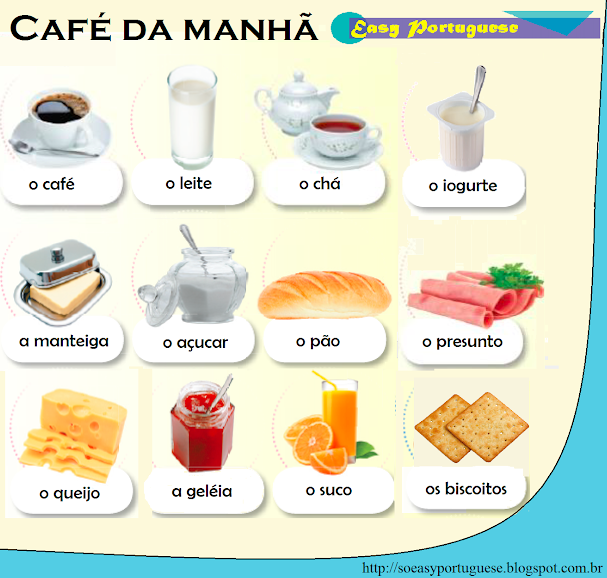 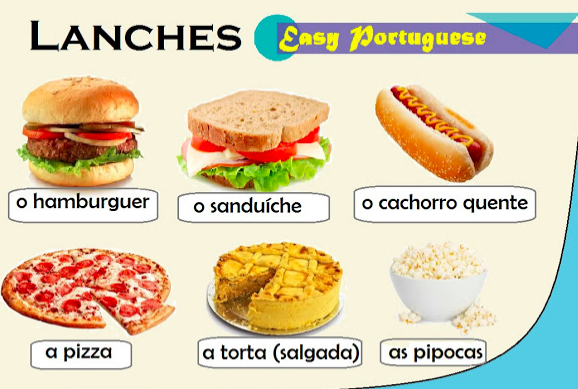 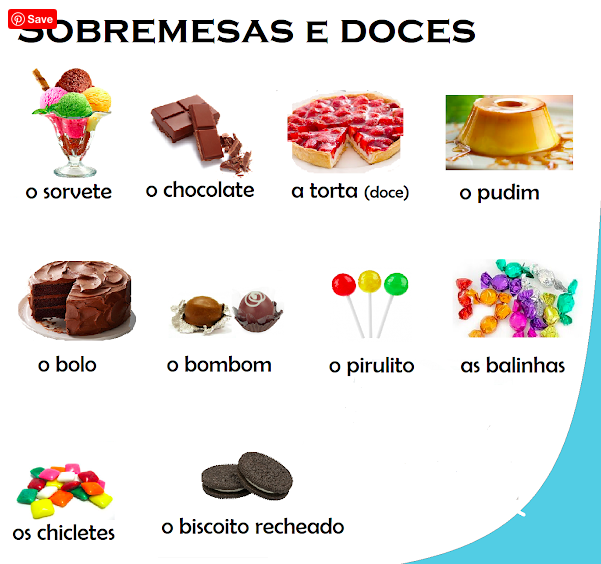 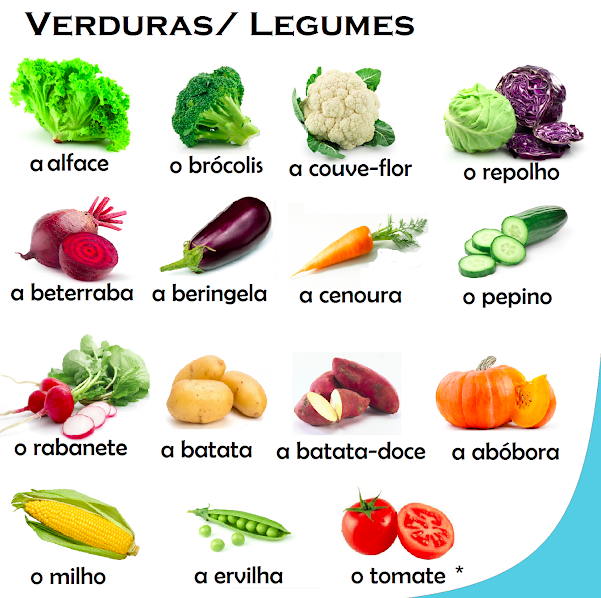 Exercício 1 - VerdurasEscute o áudio e complete as frases com os  nomes de verduras.
https://brazilianote.blogspot.com/2017/07/alimentos-parte-4-verduras.html1- Ela não gosta de _____________.2- Meu filho não come _____________.3- Eu como salada de ___________ e ___________ todos os dias. 4- De que modo você prefere as ___________ cozidas ou fritas?5- ___________ faz bem para a sua saúde.6- Nem todos gostam de ____________.7- hoje eu vou preparar uma ____________ para o jantar.8- É a terceira vez que comemos__________ no almoço esta semana.9- Os brasileiros comem _______ e ________ no cachorro-quente.10- Nos desenhos animados os coelhos gostam de ____________. 